Term 6 Key Instant Recall Facts for Year 4Key Instant Recall Facts to Revise from Year 3Know that:1hr = 60 minutes1 min = 60 seconds1 year = 12 months1 week = 7 days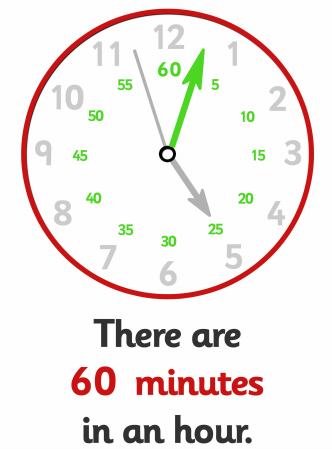 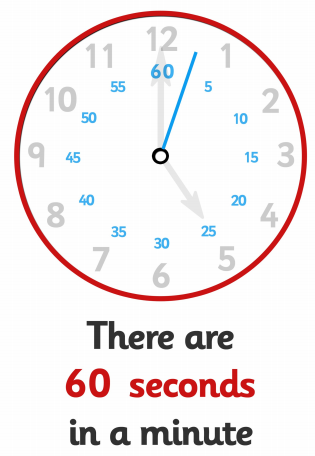 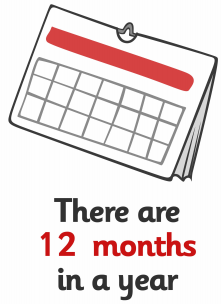 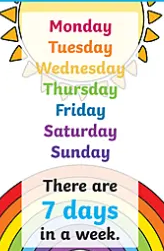 Know the number of hours in a day and days in each month.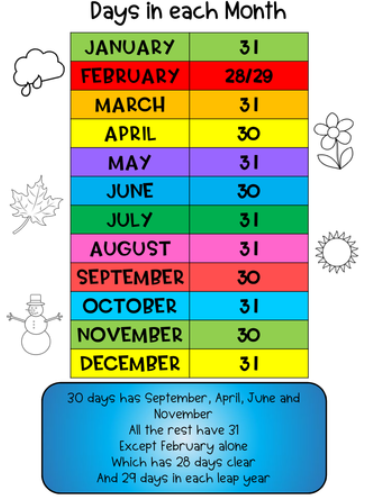 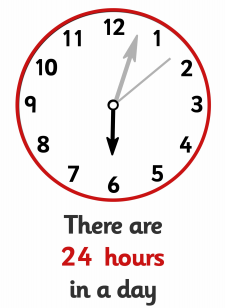 Know the number of days in a year and a leap year.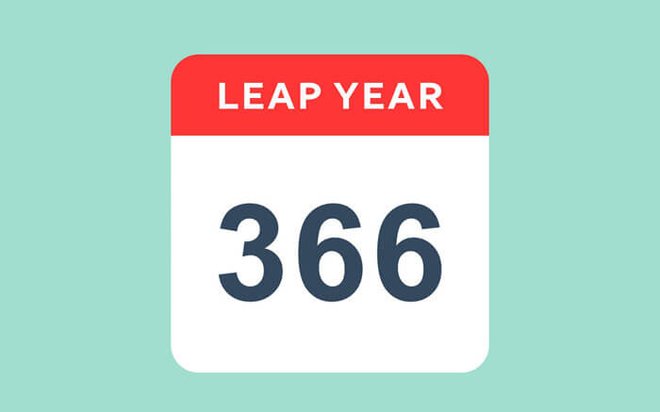 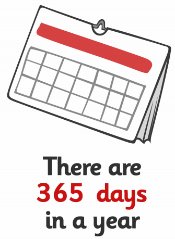 Recognise and name 3D shapes (cubes, cuboids, pyramids and spheres).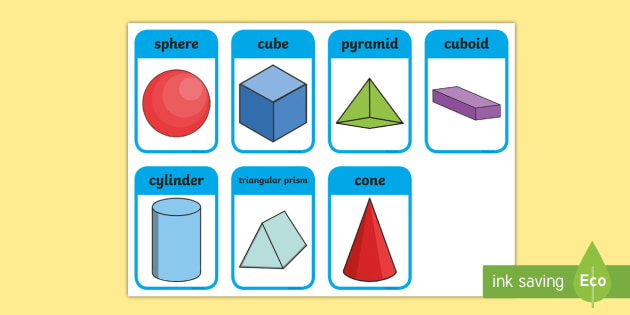 